V roce 2013 naše organizace získala dotaci z Evropské unie, z Operačního programu lidské zdroje a zaměstnanost, prioritní osa 3 Sociální integrace a rovné příležitosti, oblast podpory 3.1 Podpora sociální integrace a sociálních služeb. Projekt č. CZ.1.04/3.1.03/A7.00087, název projektu „Podporujeme kvalitní poskytování sociální péče o seniory – vzděláváme se!“. Celková výše veřejných zdrojů je 1.802.798,35 Kč, z toho prostředky z ESF (§ 44 odst. 2 písm. f) rozpočtových pravidel) 1.532.378,59 Kč, 85% podíl na celkových veřejných způsobilých výdajích, prostředky národního spolufinancování ze státního rozpočtu (§ 44 odst. 2 písm. h) rozpočtových pravidel) 270.419,76 Kč, 15% podíl na celkových veřejných způsobilých výdajích. Datum zahájení realizace projektu je 1. září 2013 a ukončení realizace projektu je nejpozději do 30. června 2015. Účel dotace je rozvoj profesních kompetencí zaměstnanců dané organizace a cílem projektu je přispět k začlenění klientů do společnosti cestou zvyšování kvality poskytovaných služeb.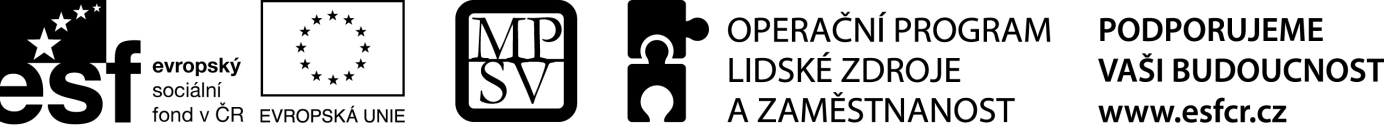 Domov důchodců Božice usiluje o upevňování pozitivních vztahů s veřejností a to:pravidelnou distribucí informačních letáků do Nemocnice Znojmo, na Městský úřad Znojmo – odbor sociálních věcí, na obecní úřady v okolí Božic, praktických lékařům, vytvořením atraktivnějších webových stránek Domova důchodců Božice a jejich aktualizacíspoluprací s Komunitním plánováním sociálních služeb Znojmo (pravidelná účast na setkání s poskytovateli 4x v roce, spolupráce na tvorbě Rozvojového plánu 2013-2016 Domova důchodců Božice, příspěvková organizace, účast na Dni sociálních služeb ve Znojmě, spolupráce na vytvoření adresáře online, zpřístupnění na adrese http://www.kpzn.cz/adresar/poskytovatel/24)spoluprací s poskytovateli sociálních služeb (Svaz tělesně postižených v České republice, o.s., Okresní organizace Znojmo, Oblastní charita Znojmo, TyfloCentrum Brno, o.p.s, pobočka Znojmo, Domov pro seniory Strážnice, pravidelné setkávání pracovníků domovů pro seniory na Znojemsku a s Diakonií ČCE – středisko Myslibořice)spoluprací s žáky a studenty s cílem zlepšení vnímání role seniorů a vzájemné propojení generací (Základní škola a mateřská škola Božice, SOU a SOŠ SČMSD Znojmo, s.r.o, Přímětická, Znojmo, SOŠ a SOU Znojmo, Dvořáková, Domov pro matky a otce v tísni)spoluprací s organizacemi v Božicích (Obecní úřad Božice, Knihovna Božice, Kino Marta, obchody, Myslivecké sdružení Borotice - Božice, Spolek božických vinařů, občanské sdružení, Dům s pečovatelskou službou Božice, Relax Božice) spoluprací s rodinou (zapojením rodiny do péče o svého příbuzného, společné akce, dny otevřených dveří, výlety, mohou si připravit rodinné oslavy, mají k dispozici ubytování pro hosty)spoluprací s médií (místní tisk NIVA, Znojemsko)spoluprací s odbornými organizacemi zaměřenými na vzdělávání pracovníků, vzdělávání klientů a široké veřejnosti a pomoc rodinným příslušníkům (GOS tým, Profima Effective Zlín, HandicapZn Znojmo – prodejce zdravotních a kompenzačních pomůcekprezentováním výrobků a ručních prací klientů Domova důchodců Božice, příspěvková organizace a s možností jejich nákupu.Základem poskytované služby je využívání běžných služeb veřejnosti s cílem sociálního začlenění. Uživatelé navštěvují divadelní představení, posezení s místním klubem důchodců, navštěvují místní restaurační zařízení, obecní sklípek, dle možnosti si chodí s doprovodem nakoupit.VÝZNAMNÁ PREZENTACE DOMOVA DŮCHODCŮ BOŽICE Jiřina Čurdová